АДМИНИСТРАЦИЯ МОГОЧИНСКОГО СЕЛЬСКОГО ПОСЕЛЕНИЯМОЛЧАНОВСКИЙ РАЙОН, ТОМСКАЯ ОБЛАСТЬПОСТАНОВЛЕНИЕ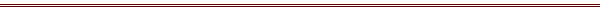 14.02.2024                                                                                                      № 7Об отмене постановления Администрации Могочинского сельского поселения от 27.03.2023 № 31а «Об утверждении размера вреда, причиняемого тяжеловесными транспортными средствами, при движении таких транспортных средств по автомобильным дорогам общего пользования местного значения муниципального образования Могочинское сельское поселение»В соответствии со статьей 48 Федерального закона от 6 октября 2003 года № 131-ФЗ «Об общих принципах организации местного самоуправления в Российской Федерации»ПОСТАНАВЛЯЮ:	Отменить постановление Администрации Могочинского сельского поселения от 27.03.2023 № 31а «Об утверждении размера вреда, причиняемого тяжеловесными транспортными средствами, при движении таких транспортных средств по автомобильным дорогам общего пользования местного значения муниципального образования Могочинское сельское поселение».2. Настоящее постановление опубликовать в информационном бюллетене и разместить на официальном сайте Администрации Могочинского  сельского поселения в сети Интернет https://mogochino.ru/3. Настоящее постановление вступает в силу с 1 марта 2024 года.Глава	 Могочинского сельского поселения		              	  А.А.Такленок 